INTEGRACION DE COMISIONES EDILICIAS                                                                                                             GOBIERNO MUNICIPAL DE SAN MARTIN DE BOLAÑOS, JALISCO.                                                               ADMINISTRACIÓN  2012-2015.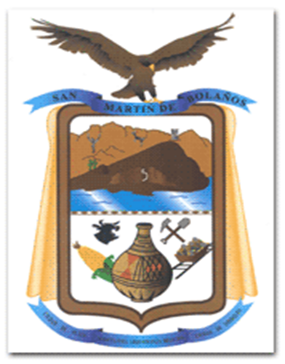 No.REGIDORCARGOCOMISION1C. José Miguel Ángel Fernández SotoPresidente MunicipalGobernación y Seguridad Publica2C. Hortencia Salazar EstradaRegidor y SindicoHacienda Pública, Alumbrado Público y Medio Ambiente.3C. Lusmila Flores CilvaRegidorSalud Publica, Cultura y Asistencia Social4Prof. José Luis Ortiz Vargas RegidorRecreación, Deporte y Educación5Lic. Adriana Zapata GutiérrezRegidorFestividades Cívicas, juventud y Bienes Municipales.6C. Evangelina Pérez VillarrealRegidorAseo Publico7C. José Valentín Sánchez FloresRegidorObras Publicas y Caminos Rurales8Lic. Carlos Franco Valdivia.RegidorPanteón, Comercio y Transportes9C. Constanza Uribe ZapataRegidorAgua y Saneamiento, Parques y Jardines.10C. Alma Delia Loera LoeraRegidorEquidad de Género y Urbanización.11Lic. Cesar Gutiérrez ZapataRegidorReglamentos, Prensa, Difusión, Derechos Humanos y Turismo.